Dane szacunkowe o rynku pracy województwa mazowieckiegoWrzesień 2022 r.Liczba osób bezrobotnychWe wrześniu w urzędach pracy zarejestrowanych było 118 252 osoby bezrobotne, to jest o 1 677 osób mniej niż w poprzednim miesiącu oraz o 16 623 osoby mniej niż we wrześniu 2021 roku. Kobiety stanowiły 51,6% osób bezrobotnych.Największa liczba bezrobotnych wystąpiła w miastach: Warszawa – 22 031 osób, Radom – 8 014 osób i Płock – 3 649 osób oraz w powiatach: radomskim – 7 425 osób, wołomińskim – 5 880 osób i garwolińskim – 3 772 osoby. Najmniejszą liczbę bezrobotnych odnotowano w powiecie łosickim – 604 osoby.Wykres 1. Liczba osób bezrobotnych w podregionach województwa mazowieckiegoWykres 2. Liczba osób bezrobotnych wg płci w podregionach województwa mazowieckiegoNapływ i odpływ osób bezrobotnychDo rejestru mazowieckich urzędów pracy włączono 16 136 osób bezrobotnych, a z ewidencji wyłączono 17 813 osób, w tym z powodu:podjęcia pracy – 9 636 osób (54,1% odpływu z bezrobocia);niepotwierdzenie gotowości do pracy – 3 581 osób (20,1% odpływu z bezrobocia);rozpoczęcia stażu – 1 239 osób (7,0% odpływu z bezrobocia);dobrowolnej rezygnacji ze statusu bezrobotnego – 1 152 osoby (6,5% odpływu z bezrobocia);rozpoczęcie szkolenia – 500 osób (2,8% odpływu z bezrobocia).Wykres 3. Napływ i odpływ osób bezrobotnych w województwie mazowieckimWykres 4. Główne powody wyrejestrowania z ewidencji osób bezrobotnych w województwie mazowieckim wg płciOsoby w szczególnej sytuacji na rynku pracyNa koniec września 2022 r. bezrobotni w szczególnej sytuacji na rynku pracy to osoby:długotrwale bezrobotne – 66,8% ogółu bezrobotnych* (64 842 osoby);powyżej 50. roku życia – 33,0% ogółu bezrobotnych* (32 071 osób);do 30. roku życia – 26,8% ogółu bezrobotnych* (26 071 osób);posiadające co najmniej jedno dziecko do 6. roku życia – 18,7% ogółu bezrobotnych* (18 173 osoby);do 25. roku życia – 13,5% ogółu bezrobotnych* (13 098 osób);niepełnosprawne – 6,7% ogółu bezrobotnych* (6 534 osoby);korzystające ze świadczeń z pomocy społecznej – 0,6% ogółu bezrobotnych* (555 osób);posiadające co najmniej jedno dziecko niepełnosprawne do 18. roku życia - 0,2% ogółu bezrobotnych* (241 osób).* dotyczy ogółu osób bezrobotnych w szczególnej sytuacji na rynku pracyWykres 5. Udział osób w szczególnej sytuacji na rynku pracy wśród ogółu osób bezrobotnych w województwie mazowieckim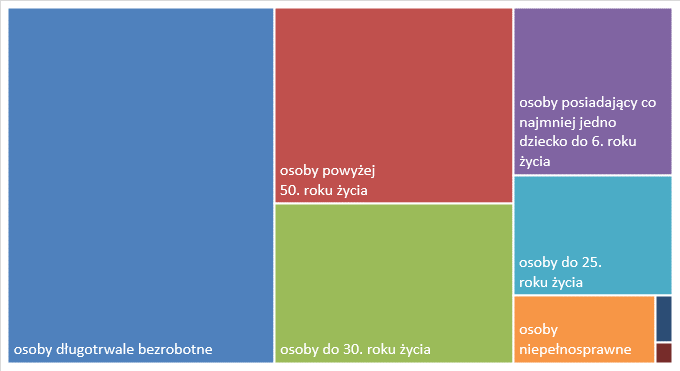 Wolne miejsca pracy i miejsca aktywizacji zawodowejWe wrześniu pracodawcy zgłosili do mazowieckich urzędów pracy 15 858 wolnych miejsc pracy i miejsc aktywizacji zawodowej, tj. o 588 (3,9%) miejsc więcej niż w poprzednim miesiącu. Większość zgłoszonych miejsc pracy to oferty pracy niesubsydiowanej (13 491 miejsc; 85,1%). Miejsc pracy subsydiowanej było o 232 więcej niż w poprzednim miesiącu.Wykres 6. Wolne miejsca pracy i miejsca aktywizacji zawodowej w województwie mazowieckimWykres 7. Wolne miejsca pracy i miejsca aktywizacji zawodowej w podregionach województwa mazowieckiegoTabela 1. Struktura osób bezrobotnych (stan na koniec miesiąca/roku)Wrzesień 2021 r.udział %Sierpień 2022 r.udział %Wrzesień 2022 r.udział %Osoby bezrobotne ogółem134 875100,0119 929100,0118 252100,0kobiety68 88251,162 71752,360 99851,6mężczyźni65 99348,957 21247,757 25448,4ponadto: Poprzednio pracujący115 08185,3100 95784,298 88083,6Dotychczas nie pracujący19 79414,718 97215,819 37216,4Zamieszkali na wsi59 74644,352 93144,152 57444,5Z prawem do zasiłku17 99113,316 60413,815 69613,3Zwolnieni z przyczyn zakładu pracy6 6514,95 4544,55 2484,4Osoby w okresie do 12 miesięcy od dnia ukończenia nauki3 4032,52 5072,13 8273,2Cudzoziemcy1 1610,94 3243,642813,6